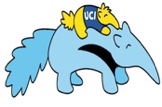 UC IrvineChild Care ServicesTuition RatesJuly 1, 2023 – June 30, 2024Children’s Center*				2 1/2 to Kindergarten						Must be Potty TrainedFull Time					$1600/Month					Early Childhood Education Center	2 yrs. to KindergartenClassroom 1 & 2			Classroom 3, 4 & 5Full Time	$1900/Month		Full Time	$1600/MonthExtended Day*Kindergarten 	$1130Month			Grades 1-6		$900/MonthSummer		$1600/Month Infant/Toddler Center*		Full Time (3-24mo)		$2225MonthFull Time (24+mo)		$2125/MonthVerano Preschool			2 1/2 to Kindergarten					Must be Potty TrainedM-F		$975/monthM/W/F		$760/MonthT/TH		$525/Month          Closed during the summer*Subsidized care available for students of UCI  		 **Rates subject to Change**UC IrvineChild Care ServicesTuition RatesJuly 1, 2023 – June 30, 2024Children’s Center*				2 1/2 to Kindergarten						Must be Potty TrainedFull Time					$1600/MonthEarly Childhood Education Center	2 yrs. to KindergartenClassroom 1 & 2			Classroom 3Full Time	$1900/Month		Full Time	$1600/MonthExtended Day*Kindergarten 	$1130Month			Grades 1-6		$900/MonthSummer		$1600/Month Infant/Toddler Center*		Full Time (3-24mo)		$2225/MonthFull Time (24+mo)		$2125/MonthVerano Preschool			2 1/2 to Kindergarten					Must be Potty TrainedM-F		$975/ monthM/W/F		$760/MonthT/TH		$525/Month          Closed during the summer*Subsidized care available for students of UCI  		 **Rates subject to Change**